Комбагир Екатерина Иннокентьевна, учитель начальных классов первой квалификационной категории МКОУ «Туринская средняя общеобразовательная школа-интернат» Эвенкийского муниципального района Красноярского края»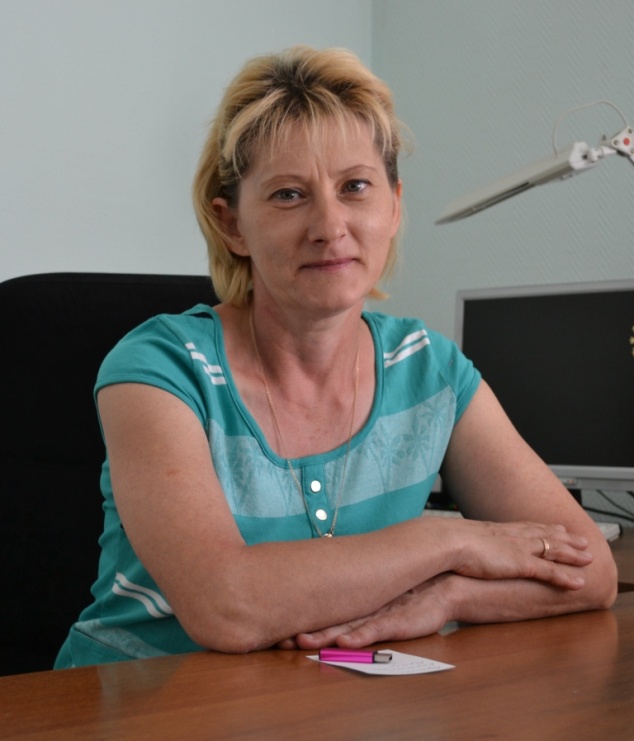 Открытый  урок математики во 2 классе по теме:  Случаи сложения 26+4 Дата  проведения: 20.11.2014 г.Ход урока1. Организационный момент.- Сегодня на уроке мы  познакомимся с новым приёмом вычислений, а также закрепим полученные знания при решении задачи и числовых выражениях. - Девиз нашего урока: «В математику тропинки одолеем без запинки!»2. Устный счёт.- А теперь считаем устно.Для чего нам это нужно?Развивается мышленье,Память и воображенье.1) Вычисли:16 + 3 =                                45 + 10 =16 – 3 =                                45 – 10 =24 + 2 =                                51 + 40 =– 2 =                                51 – 40 = 2) Сравни выражения: 7 * 52 + 7                                       35 – 5 * 38 – 53) Задания на смекалку:У  Тани было 7 карандашей. Она отдала брату на 1 карандаш больше, чем оставила себе. Сколько карандашей осталось у Тани? ( У Тани осталось 3 карандаша)Через 5 лет Косте будет 13 лет. Сколько лет было Косте 3 года назад?3. Минутка чистописания:Раз, два, три, четыре, пять,Начинаем мы писать.Сели прямо, спины ровно,А тетрадки чуть наклонно.Будут цифры хороши,Их напишем от души!- Откройте свои тетради, запишите сегодняшнее число, классная работа.- Назовите число, которое на числовой прямой предшествует числу 21 и следует за числом 19. Что это за число?- Что вы можете о нём сказать?- Как записать число 20? ( Прописывается образец на доске: 20 20 20 … )- Запишем число 20 у себя в тетрадях.- Какое число записывали вчера на минутке чистописания? - Чем похожи числа 10 и 20?- Посчитаем десятками до 100 и обратно.- Устали? Пришло время отдохнуть.5. Физкультминутка.    Над Землёю ночью поздней, 		        Руки вверх, в стороны вниз,Только руку протяни, 			        потянулись, руки вверх,Ты ухватишься за звёзды: 			        руки в кулачки сжимать.Рядом кажутся они.				        Руки перед глазами,Можно взять перо Павлина,		        ноги вместе, руки вверх, покачаться,Тронуть стрелки на Часах,			        наклон вниз, руки машут тик-так,Покататься на Дельфине, 			        присесть -  руки впередПокачаться на Весах.			        Ноги на ширине плеч, руки в стороны,Над Землёю ночью поздней,		        покачаться, руки вниз, поднять голову вверх, Если бросить в небо взгляд,		        потянулись вверх, руки вверх.Ты увидишь, словно гроздья, 		        Руками берем созвездия.Там созвездия висят.6. Работа над новой темой.- Вы уже знакомы со многими приёмами вычислений для разных случаев, сегодня вы познакомитесь с новым приёмом, поняв который - будете с лёгкостью решать различные примеры. На доске записаны выражения:(40 + 7) + 3(50 + 4) + 6- К какому числу удобнее прибавить число 3? 6? Почему? (Потому что при сложении семи и трёх, четырёх и шести получается 10. А число 10 удобно прибавить к любому числу, оканчивающемуся на нуль).- Эти знания, ребята помогут вам совершить математическое открытие. И сегодня мы познакомимся ещё с одним случаем сложения. И научитесь решать примеры нового для вас вида.- Посмотрите на доску и объясните, как выполнить  сложение записанных сумм: 26 + 4, 95 + 5. (Представим число 26 в виде суммы разрядных слагаемых: 20 + 6. Удобно к 6 прибавить 4, а затем значение полученной суммы 10 прибавить к числу 20: 20+(6+4)=30Представим число 95 в виде суммы разрядных слагаемых: 90 + 5. Удобно к 5 прибавить 5, а затем значение полученной суммы 10 прибавить к числу 90: 90 + (5 + 5) = 100- Сделаем вывод: Чтобы к двузначному числу прибавить однозначное, сначала надо сложить единицы, а затем к полученному числу прибавить десятки.- Давайте закрепим наши полученные знания.Первичное закрепление: № 2, с.60  (Один ученик работает у доски, остальные в тетрадях).        	 36 +4 = 30 + ( 6 + 4 )=30 + 10=40 30      6          	45 + 5 = 40+( 5+5 )=40 + 10 = 50          40   5          	68  + 2 = 60 + ( 8 + 2 ) = 60 + 10 = 7060      8Работа в парах. - Выполните задание с.60 «Проверь себя». - Обменяйтесь тетрадями, проверьте друг друга, оцените.Работа в группах. - Возьмите карточки и выполните задания (карточки разного уровня сложности). Карточка 1.45 + 2 =                    26 + 3 – 7 =                               20 + 64 =                  39 + 4 + 6 =95 – 80 =                  44 – 2 + 30 = Карточка 2.- Используя знаки « +», «- », «=», составь примеры с числами:6, 2, 8                 7, 4, 11              5, 9, 14Карточка 3.- Составь, используя данные  таблицы, задачу и реши её:7. Работа над пройденным материалом.Работа над задачей №3, с.60.- Прочитайте текст задачи. О ком говорится в задаче?- Что они делали?- Сколько песен было предложено в игре?- Сколько песен узнала Лена?- Сколько песен узнала Света?- Что сказано об игре Светы?- Что значит «не только те, что и Лена»?- Света узнала песен больше или меньше?- На сколько больше?                                                         - Запишите задачу кратко. 							         121). Узнала - ? 5 и 4                            2.   |             5     |         4    |                         |                                       - 12 п.                              ? 1) +                     ? 2) -                                                   Не узнала - ?        - Что возьмём за длину всего отрезка? - Что будем делать дальше? Что ещё?- А мы знаем, сколько песен узнала Света? Что делаем?- Как задачу решать легче? (по схеме её было легче составлять).Запишите в тетрадь решение задачи. (Ученик работает у доски).- Запишите решение  и ответ самостоятельно.Проверка: 1) 5 + 4 = 9 (п.)                   2) 12 – 9 = 3 (п.) - Ребята, а как это решение задачи можно записать числовым выражением. 12 – (5 + 4) = 3 (п.) - Запишите в тетрадь.8. Итог урока.- Повторим алгоритм сложения двузначного числа, не оканчивающееся на нуль, с однозначным:ЗаменюПолучился примерУдобноВыполню действияОтвет 9. Рефлексия.- Какие новые знания вы получили на сегодняшнем уроке?- Какие цели ставили в начале урока?- Какие цели достигли?- Оцените свою работу на уроке с помощью «Светофора».10. Домашнее задание.1) Тетрадь: с.46, № 52, 53; учебник: с.60, №2.2) Составить примеры на изученную тему для соседа по парте.Спасибо за урок!При подготовке урока использовала образовательные ресурсы:С.В. Бахтина «Поурочные разработки по математике, М. «Экзамен»,2013 г.С.В. Савинова «Поурочное планирование» Математика, Волгоград «Учитель», 2012 г.Рекомендую коллегам воспользоваться разработкой урока по данной теме, подготовленной и Ивановой Юлией  и размещённой   на сайте http://5fan.ru/wievjob.php?id=61544 Цель деятельности учителяПознакомить с приемом сложения для случаев вида: 26+4.Педагогические задачи1.Совершенствовать вычислительные  навыки в пределах 100.2. Развивать навыки устного счёта, умение решать простые и составные задачи изученных видов по действиям и выражением.3.Воспитывать интерес  к предмету, аккуратность при выполнении  работы в тетрадях.Тип урокаОткрытие  новых знанийПланируемые образовательные результатыЛичностные: принимают и осваивают  социальную роль обучающегося; стремятся развивать внимание, память, логическое мышление, навыки сотрудничества со сверстниками и со взрослыми; проявляют самостоятельность, личную ответственность.Предметные: знают, как вычесть и сложить двузначное число, не оканчивающееся на нуль, с однозначным, а также как вычесть из двузначного числа, которое не оканчивается на нуль, двузначное число, оканчивающееся нулем; как сложить два двузначных числа,  одно из которых оканчивается нулем; как сложить двузначное и однозначное число, при сложении единиц которых получается 10; устную и письменную нумерацию в пределах 100; умеют: складывать и вычитать двузначные числа в случаях вида: 36+2, 36+20, 36-2, 36-20; решать задачи изученных видов, сравнивать именованные числа.Регулятивные: формируют учебную задачу урока; контролируют собственную деятельность и деятельность партнеров по образовательному процессу; корректируют  свои действия; познавательные: формулируют познавательную цель; выделяют необходимую информацию, анализируют, сравнивают; создают проблемы решения и алгоритм деятельности; коммуникативные: слушают и понимают партнера, не создают конфликтов в спорных ситуациях.Методы и формы обученияОбъяснительно-иллюстрированный, частично-поисковый: фронтальная, групповая, парная работа.Образовательные ресурсыУМК «Школа России» БылоУлетелиОсталось19 птиц5 птиц, 9 птиц?